AWANS ZAWODOWY NA STOPIEŃ NAUCZYCIELA DYPLOMOWANEGOdla nauczycieli mianowanych na ścieżce awansu zawodowego, 
zainteresowanych nauczycieli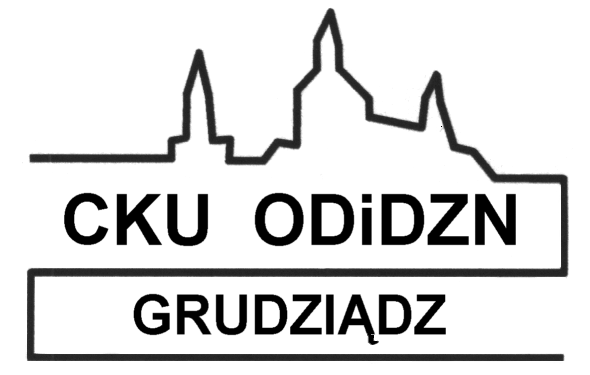 CENTRUM KSZTAŁCENIA USTAWICZNEGO    OŚRODEK DOSKONALENIA I DORADZTWA ZAWODOWEGO NAUCZYCIELI86-300 Grudziądz, ul. Legionów 2  tel. 56 45 136 31, 724 450 342, 603 260 303 fax.  56 45 136 32e-mail: sekretariat@odn-grudziadz.edu.pl      www.odn-grudziadz.edu.plAKREDYTOWANA PLACÓWKA DOSKONALENIA NAUCZYCIELITermin:17 marca 2022 roku,  godz. 16.00ZAPISY DO  14.03.2022 r.Forma:Szkolenie (zdalne)Szkolenie (zdalne)Liczba godzin:4 godziny dydaktyczne4 godziny dydaktyczneOdpłatność:60 zł Wpłata na konto Ośrodka 56 1020 5040 0000 6602 0117 1495 – po otrzymaniu informacji o zakwalifikowaniu się na szkolenie - wyłącznie przez osoby, które opłacają szkolenie indywidualnie. Jeśli płatnikiem jest szkoła/placówka  proszę nie dokonywać wpłaty - po szkoleniu wystawiona zostanie nota obciążeniowa/faktura.60 zł Wpłata na konto Ośrodka 56 1020 5040 0000 6602 0117 1495 – po otrzymaniu informacji o zakwalifikowaniu się na szkolenie - wyłącznie przez osoby, które opłacają szkolenie indywidualnie. Jeśli płatnikiem jest szkoła/placówka  proszę nie dokonywać wpłaty - po szkoleniu wystawiona zostanie nota obciążeniowa/faktura.Miejsce:on-line (platforma Google Meet)on-line (platforma Google Meet)Zakres tematyczny:Przepisy oświatowe regulujące awans zawodowy nauczycielaPraca zdalna w awansie zawodowym nauczycielaWarunki jakie musi spełnić nauczyciel ubiegający się o nadanie stopnia awansu zawodowego nauczyciela dyplomowanegoTerminarz podstawowych czynności obowiązujących w procedurach awansu zawodowego nauczycielaWymagania na stopień nauczyciela dyplomowanego – omówienieDokumenty jakie musi dołączyć nauczyciel do wniosku o postępowanie kwalifikacyjnePrzygotowanie się do rozmowy kwalifikacyjnej Praktyczne wskazówkiPrzepisy oświatowe regulujące awans zawodowy nauczycielaPraca zdalna w awansie zawodowym nauczycielaWarunki jakie musi spełnić nauczyciel ubiegający się o nadanie stopnia awansu zawodowego nauczyciela dyplomowanegoTerminarz podstawowych czynności obowiązujących w procedurach awansu zawodowego nauczycielaWymagania na stopień nauczyciela dyplomowanego – omówienieDokumenty jakie musi dołączyć nauczyciel do wniosku o postępowanie kwalifikacyjnePrzygotowanie się do rozmowy kwalifikacyjnej Praktyczne wskazówkiProwadzący:Jolanta Gruchlik - ekspert ds. awansu zawodowego czynnie uczestniczący 
w posiedzeniach komisji kwalifikacyjnych i egzaminacyjnych dla nauczycieli ubiegających się o kolejne stopnie awansu zawodowego, pracownik nadzoru pedagogicznegoJolanta Gruchlik - ekspert ds. awansu zawodowego czynnie uczestniczący 
w posiedzeniach komisji kwalifikacyjnych i egzaminacyjnych dla nauczycieli ubiegających się o kolejne stopnie awansu zawodowego, pracownik nadzoru pedagogicznegoKierownik szkolenia:Renata Franczak  – doradca metodyczny ODiDZNtel:  697397510                                 e-mail:  rfranczak@odn-grudziadz.edu.plRenata Franczak  – doradca metodyczny ODiDZNtel:  697397510                                 e-mail:  rfranczak@odn-grudziadz.edu.plOrganizacja:W celu potwierdzenia swojego uczestnictwa w szkoleniu proszę wypełnić Kartę zgłoszenia i przesłać scanem na adres: sekretariat@odn-grudziadz.edu.pl lub dyrektor@odn-grudziadz.edu.plWarunek odbycia szkolenia – minimum 15 osób.Uczestnicy przed szkoleniem otrzymają, na wskazany w karcie zgłoszenia adres email, informację o zakwalifikowaniu się na szkolenie oraz zaproszenie wraz 
z linkiem do szkolenia.W celu potwierdzenia swojego uczestnictwa w szkoleniu proszę wypełnić Kartę zgłoszenia i przesłać scanem na adres: sekretariat@odn-grudziadz.edu.pl lub dyrektor@odn-grudziadz.edu.plWarunek odbycia szkolenia – minimum 15 osób.Uczestnicy przed szkoleniem otrzymają, na wskazany w karcie zgłoszenia adres email, informację o zakwalifikowaniu się na szkolenie oraz zaproszenie wraz 
z linkiem do szkolenia.